Příloha č. 4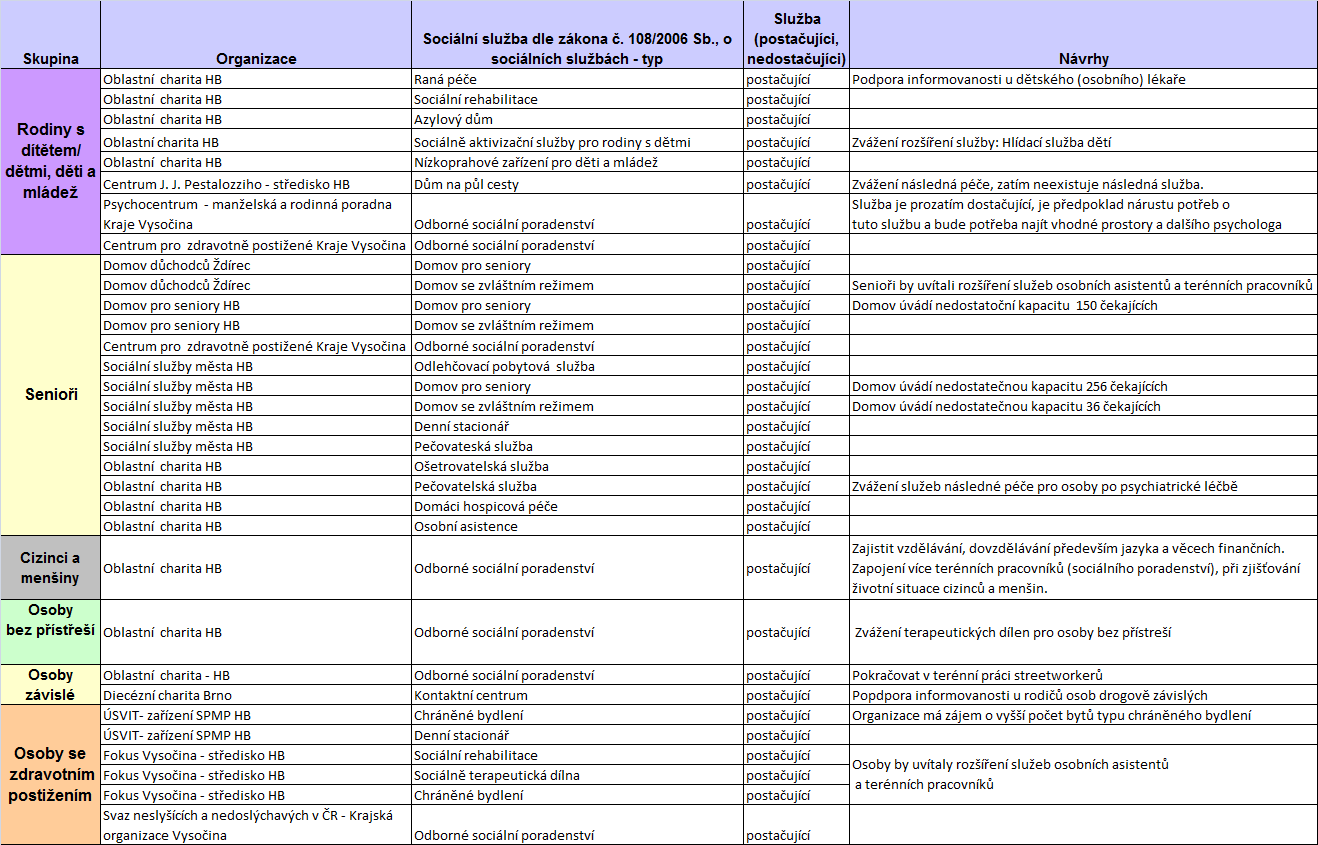 